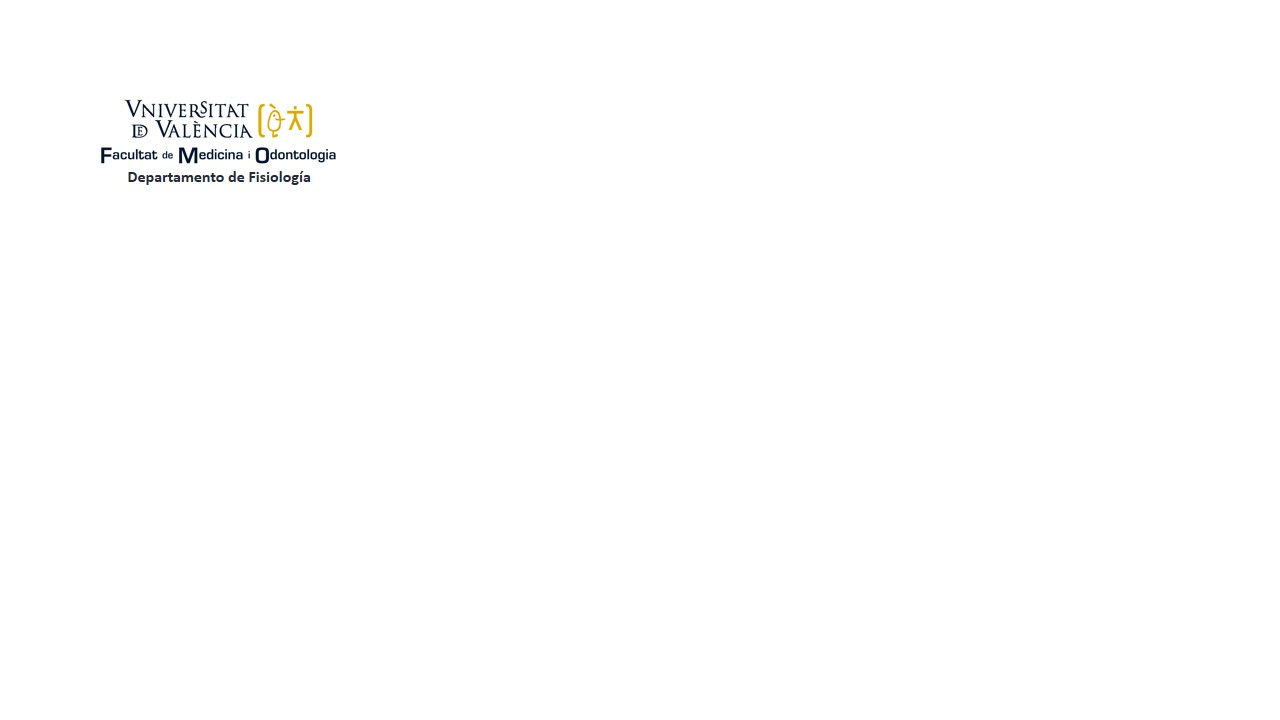 INFORME DEL/DE LA TUTOR/A Y LOS/LAS DIRECTORES/AS DE TESIS SOBRE LA EVOLUCIÓN DEL PLAN DE INVESTIGACIÓN Y LA MEMORIA ANUAL DE ACTIVIDADES DEL/DE LA DOCTORANDO/A (R.D. 99/2011)Curso  - DATOS DEL/DE LA DOCTORANDO/ADoctorando/a: .  NIF:  Teléfono:   Correo electrónico:  DATOS DEL PLAN DE INVESTIGACIÓNLínea de Investigación general: .Tema de Investigación específico: .Título del proyecto: .Tutor/a: . NIF: . Dpto. de Fisiología, Universitat de València.Directores/as:Nombre: . NIF: . Cargo y procedencia: . Como tutor/a y director/a/es/as del interesado/a emiten el siguiente informe: JUSTIFICACIÓN DEL INFORME (Indicar los avances realizados por el doctorando/a en la tesis doctoral: revisión de la bibliografía, experimentos, reuniones de coordinación…, las actividades formativas cursadas, los congresos…, en el curso académico).(Mínimo recomendado: media página. Añadir las hojas que se considere necesarias)..____________________________________________________________________________INFORME	Favorable 	Desfavorable Fecha: Firmado: 	Tutor/a y/o Director/aDebe ir firmado por el tutor/a y los directores/as	